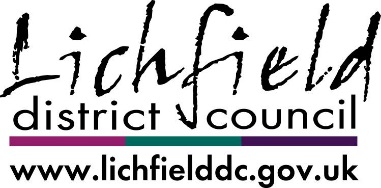 24. Please give us a detailed breakdown of how the funding will be spent, including how you intend to use any other funding you have for this project/activity. Show how costs have been calculated and apportioned (e.g. for management & staff costs indicate cost per session or hour)25. In the event of the funding being oversubscribed we may not be able to award you all the funding you have applied for. Please give details of whether the project could be scaled down and delivered for 25% or 50% less funding and what could not be deliveredPROJECT DELIVERY PLANOrganisation Name:  Name of Project: Funding Outcome: (Please use SMART principles)Funding OutcomeYour Project NameTotal amount of funding requestedHow long will your project run for? (e.g. 1,2,3 years)How long will your project run for? (e.g. 1,2,3 years)Section 1 : ABOUT YOUR ORGANISATIONSection 1 : ABOUT YOUR ORGANISATIONSection 1 : ABOUT YOUR ORGANISATIONSection 1 : ABOUT YOUR ORGANISATIONSection 1 : ABOUT YOUR ORGANISATIONSection 1 : ABOUT YOUR ORGANISATIONSection 1 : ABOUT YOUR ORGANISATIONSection 1 : ABOUT YOUR ORGANISATIONSection 1 : ABOUT YOUR ORGANISATION1. Name of Organisation1. Name of Organisation2. Name of Lead Partner (if applicable)2. Name of Lead Partner (if applicable)3. Name of main contact3. Name of main contactPosition in organisationPosition in organisationDaytime PhoneDaytime PhoneMobile PhoneMobile PhoneEmailEmail4. Address for correspondence4. Address for correspondenceOrganisation address (if different)Organisation address (if different)5. Legal status of your organisation Please tick as appropriate:5. Legal status of your organisation Please tick as appropriate:5. Legal status of your organisation Please tick as appropriate:5. Legal status of your organisation Please tick as appropriate:If applicable, Registration No: If applicable, Registration No: If applicable, Registration No: If applicable, Registration No: If applicable, Registration No: 5. Legal status of your organisation Please tick as appropriate:5. Legal status of your organisation Please tick as appropriate:5. Legal status of your organisation Please tick as appropriate:5. Legal status of your organisation Please tick as appropriate:Voluntary organisation / community group - constitutedVoluntary organisation / community group - constitutedVoluntary organisation / community group - constitutedVoluntary organisation / community group - constitutedVoluntary organisation / community group - constitutedVoluntary organisation / community group - constitutedVoluntary organisation / community group - constitutedVoluntary organisation / community group - constitutedFaith Group involved in voluntary/social action Faith Group involved in voluntary/social action Faith Group involved in voluntary/social action Faith Group involved in voluntary/social action Faith Group involved in voluntary/social action Faith Group involved in voluntary/social action Faith Group involved in voluntary/social action Faith Group involved in voluntary/social action TrustTrustTrustTrustTrustTrustTrustTrustCommunity Interest CompanyCommunity Interest CompanyCommunity Interest CompanyCommunity Interest CompanyCommunity Interest CompanyCommunity Interest CompanyCommunity Interest CompanyCommunity Interest CompanySocial EnterpriseSocial EnterpriseSocial EnterpriseSocial EnterpriseSocial EnterpriseSocial EnterpriseSocial EnterpriseSocial EnterpriseCompany Ltd by GuaranteeCompany Ltd by GuaranteeCompany Ltd by GuaranteeCompany Ltd by GuaranteeCompany Ltd by GuaranteeCompany Ltd by GuaranteeCompany Ltd by GuaranteeCompany Ltd by GuaranteeRegistered CharityRegistered CharityRegistered CharityRegistered CharityRegistered CharityRegistered CharityRegistered CharityRegistered CharityRegistered Friendly SocietyRegistered Friendly SocietyRegistered Friendly SocietyRegistered Friendly SocietyRegistered Friendly SocietyRegistered Friendly SocietyRegistered Friendly SocietyRegistered Friendly SocietyRegistered Social LandlordRegistered Social LandlordRegistered Social LandlordRegistered Social LandlordRegistered Social LandlordRegistered Social LandlordRegistered Social LandlordRegistered Social LandlordOther (Please specify)Other (Please specify)Other (Please specify)Other (Please specify)Other (Please specify)Other (Please specify)Other (Please specify)Other (Please specify)When was your organisation set up?When was your organisation set up?When was your organisation set up?6. Which areas or neighbourhoods does your organisation operate in?6. Which areas or neighbourhoods does your organisation operate in?6. Which areas or neighbourhoods does your organisation operate in?7. What kind(s) of projects does your organisation currently deliver and what outcomes is it achieving?7. What kind(s) of projects does your organisation currently deliver and what outcomes is it achieving?7. What kind(s) of projects does your organisation currently deliver and what outcomes is it achieving?7. What kind(s) of projects does your organisation currently deliver and what outcomes is it achieving?7. What kind(s) of projects does your organisation currently deliver and what outcomes is it achieving?7. What kind(s) of projects does your organisation currently deliver and what outcomes is it achieving?7. What kind(s) of projects does your organisation currently deliver and what outcomes is it achieving?7. What kind(s) of projects does your organisation currently deliver and what outcomes is it achieving?7. What kind(s) of projects does your organisation currently deliver and what outcomes is it achieving?8. What skills / knowledge / experience does your organisation have that will help in delivering the proposed project?8. What skills / knowledge / experience does your organisation have that will help in delivering the proposed project?8. What skills / knowledge / experience does your organisation have that will help in delivering the proposed project?8. What skills / knowledge / experience does your organisation have that will help in delivering the proposed project?8. What skills / knowledge / experience does your organisation have that will help in delivering the proposed project?8. What skills / knowledge / experience does your organisation have that will help in delivering the proposed project?8. What skills / knowledge / experience does your organisation have that will help in delivering the proposed project?8. What skills / knowledge / experience does your organisation have that will help in delivering the proposed project?8. What skills / knowledge / experience does your organisation have that will help in delivering the proposed project?9. How will this project be managed?9. How will this project be managed?9. How will this project be managed?9. How will this project be managed?9. How will this project be managed?9. How will this project be managed?9. How will this project be managed?9. How will this project be managed?9. How will this project be managed?10. For your application to be considered your organisation must be able to provide the following documents with your application.10. For your application to be considered your organisation must be able to provide the following documents with your application.10. For your application to be considered your organisation must be able to provide the following documents with your application.10. For your application to be considered your organisation must be able to provide the following documents with your application.Tick Box	DateConstitutionAnnual accountsHealth & Safety PolicyEqualities and Diversity PolicyPublic Liability InsuranceProject Delivery PlanSafeguarding Children Policy*Vulnerable Adults/ Adults at Risk of Abuse and Neglect Policy**If your activity involves these groupsSection 2  ABOUT YOUR PROJECT : EVIDENCE BASESection 2  ABOUT YOUR PROJECT : EVIDENCE BASESection 2  ABOUT YOUR PROJECT : EVIDENCE BASEWhat period are you applying for funding for? Start Finish 11. In no more than 500 words please provide us with a summary of the project/activity you are applying for funding for 500 words 11. In no more than 500 words please provide us with a summary of the project/activity you are applying for funding for 500 words 11. In no more than 500 words please provide us with a summary of the project/activity you are applying for funding for 500 words 12. What needs will your project meet and what is the evidence to suggest those needs exist? 12. What needs will your project meet and what is the evidence to suggest those needs exist? 12. What needs will your project meet and what is the evidence to suggest those needs exist? 13.  How does your project meet the needs you have identified?13.  How does your project meet the needs you have identified?13.  How does your project meet the needs you have identified?14. How will the project target those who would benefit the most?14. How will the project target those who would benefit the most?14. How will the project target those who would benefit the most?15. What capacity and capability do you have to adapt project delivery to changing needs?15. What capacity and capability do you have to adapt project delivery to changing needs?15. What capacity and capability do you have to adapt project delivery to changing needs?Section 3  ABOUT YOUR PROJECT : EVIDENCE BASE & OUTCOMESSection 3  ABOUT YOUR PROJECT : EVIDENCE BASE & OUTCOMESSection 3  ABOUT YOUR PROJECT : EVIDENCE BASE & OUTCOMES16. How does the project/activity address and impact on the strategic plan outcomes?16. How does the project/activity address and impact on the strategic plan outcomes?16. How does the project/activity address and impact on the strategic plan outcomes?17. How can the project support Lichfield District Council deliver services to local residents?17. How can the project support Lichfield District Council deliver services to local residents?17. How can the project support Lichfield District Council deliver services to local residents?18. What will success look like? How will you measure and evidence whether the project has addressed and impacted on the outcomes?18. What will success look like? How will you measure and evidence whether the project has addressed and impacted on the outcomes?18. What will success look like? How will you measure and evidence whether the project has addressed and impacted on the outcomes?Section 4  MEETING CROSS CUTTING CRITERIA 19. How does the project/activity meet the cross cutting criteria set out below?  It demonstrates impact on the Strategic Plan outcomesIt involves collaboration with other VCS groupsIt evidences need within a specific group or localityThere is a focus on preventing problems and early identification rather than reacting to them The project/activity works to try and address the source of the problem or signpost to others who can helpThe project/activity involves collaboration with relevant statutory agenciesReliance on public sector support is reducedReliance on Lichfield District Council is reducedThe project/activity promotes personal responsibility, independence and self reliance It encourages and promotes volunteering The project/activity makes use of assets available to us in Lichfield District and creates a positive legacy for the local area.Section 5  COSTS : VALUE FOR MONEYSection 5  COSTS : VALUE FOR MONEYSection 5  COSTS : VALUE FOR MONEYSection 5  COSTS : VALUE FOR MONEYSection 5  COSTS : VALUE FOR MONEYSection 5  COSTS : VALUE FOR MONEYSection 5  COSTS : VALUE FOR MONEY20. What is the total cost of your project / activity?20. What is the total cost of your project / activity?20. What is the total cost of your project / activity?£ £ £ £ 21. How much funding are you applying for?21. How much funding are you applying for?21. How much funding are you applying for?£ £ £ £ 22. What is the added value brought by your organisation and your project?. 22. What is the added value brought by your organisation and your project?. 22. What is the added value brought by your organisation and your project?. 22. What is the added value brought by your organisation and your project?. 22. What is the added value brought by your organisation and your project?. 22. What is the added value brought by your organisation and your project?. 22. What is the added value brought by your organisation and your project?. 23. Are you applying for funding anywhere else for this project or secured other funding?23. Are you applying for funding anywhere else for this project or secured other funding?23. Are you applying for funding anywhere else for this project or secured other funding?23. Are you applying for funding anywhere else for this project or secured other funding?YES23. Are you applying for funding anywhere else for this project or secured other funding?23. Are you applying for funding anywhere else for this project or secured other funding?23. Are you applying for funding anywhere else for this project or secured other funding?23. Are you applying for funding anywhere else for this project or secured other funding?NOIf yes, please tell us where from below (e.g. Charitable trusts, private sponsorship, lottery funding etc)If yes, please tell us where from below (e.g. Charitable trusts, private sponsorship, lottery funding etc)If yes, please tell us where from below (e.g. Charitable trusts, private sponsorship, lottery funding etc)If yes, please tell us where from below (e.g. Charitable trusts, private sponsorship, lottery funding etc)If yes, please tell us where from below (e.g. Charitable trusts, private sponsorship, lottery funding etc)If yes, please tell us where from below (e.g. Charitable trusts, private sponsorship, lottery funding etc)If yes, please tell us where from below (e.g. Charitable trusts, private sponsorship, lottery funding etc)Name of FunderAmount  applied for/ secured  What this will fundPlease tell us if this is secured or pendingPlease tell us if this is secured or pendingPlease tell us if this is secured or pendingPlease tell us if this is secured or pendingActivity/associated costs(please state for each whether costs are applicable to year 1 only, or will be incurred again in subsequent years)How cost is calculatedFunding source (please indicate which items are to be funded by this grant applied for and which are to be funded from other sources)TotalAPPLICATION AMOUNT£Total Project CostTotal Project CostTotal Project Cost£What could be delivered for less fundingWhat could not be deliveredImpactCostsSection 6:  SUSTAINABILITY26. Will your project continue after this funding has ended?   YES/NOIf Yes – Explain how on-going costs will be met  If No – Explain your exit strategy if funding endsWhat will be the positive legacy? Section 7: ADDITIONAL INFORMATION27. Is there anything else you would like to tell us about your organisation or your project? (no more than 500 words)Section 8: DECLARATIONSection 8: DECLARATIONSection 8: DECLARATIONSection 8: DECLARATIONSection 8: DECLARATIONSection 8: DECLARATIONSection 8: DECLARATIONSection 8: DECLARATIONSection 8: DECLARATIONPerson submitting the formPerson submitting the formName Person submitting the formPerson submitting the formPositionDateChair or Senior Representative Chair or Senior Representative Name Chair or Senior Representative Chair or Senior Representative PositionChair or Senior Representative Chair or Senior Representative DateSection 9 CHECKLISTSection 9 CHECKLISTSection 9 CHECKLISTSection 9 CHECKLISTSection 9 CHECKLISTSection 9 CHECKLISTSection 9 CHECKLISTSection 9 CHECKLISTSection 9 CHECKLISTPlease check you have attached the following documents or your application cannot be assessed:Please check you have attached the following documents or your application cannot be assessed:Please check you have attached the following documents or your application cannot be assessed:Please check you have attached the following documents or your application cannot be assessed:You should also make sure:You should also make sure:ConstitutionConstitutionConstitutionAll questions have been fully answeredAnnual accounts or, in the case of new organisations, statements from 6 previous months operationAnnual accounts or, in the case of new organisations, statements from 6 previous months operationAnnual accounts or, in the case of new organisations, statements from 6 previous months operationYou have kept a copy for your recordsHealth & Safety PolicyHealth & Safety PolicyHealth & Safety PolicyEqualities and Diversity PolicyEqualities and Diversity PolicyEqualities and Diversity PolicyPublic Liability InsurancePublic Liability InsurancePublic Liability InsuranceProject Delivery PlanProject Delivery PlanProject Delivery PlanChildren’s Safeguarding Children Policy*Children’s Safeguarding Children Policy*Children’s Safeguarding Children Policy**If your activity involves these groups*If your activity involves these groups*If your activity involves these groupsAdults at Risk Safeguarding Policy*Adults at Risk Safeguarding Policy*Adults at Risk Safeguarding Policy**If your activity involves these groups*If your activity involves these groups*If your activity involves these groupsWhat key actions will be deliveredWho will be responsible for deliveryKey milestones/Key datesWhat might get in the way of deliveryHow will risks be managedHow will you evidence success  